Publicado en Vitoria el 28/09/2016 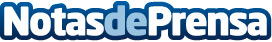 INBISA vende la ‘Plataforma Logística INBISA San Román’ de más de 27.000 m2 a Primafrío La compañía de transporte, que instalará una de sus principales sedes operativas en España, ha apostado por estas instalaciones gracias al emplazamiento estratégico en el que se encuentraDatos de contacto:Noelia Perlacia915191005Nota de prensa publicada en: https://www.notasdeprensa.es/inbisa-vende-la-plataforma-logistica-inbisa Categorias: Inmobiliaria Finanzas País Vasco Logística Construcción y Materiales http://www.notasdeprensa.es